           云林书院国学班第三十一期招生通告月德呈瑞，气象新更；梅兰初探，春山鸟语；识前言往行，以畜其德，秉承“领悟国学智慧,传承文化精华”的精神，倡导好学、力行、知耻，以一堂课，一本书，一句话撒播传统，浸润众生！云林国学班第三十一期砥砺复始，敬待学友！开课时间:  2023年3月31日到4月2日上课时间：每天上午9点到下午4点半上课地点：杭州佛学院法云校区（不提供住宿，期间的午餐在佛学院随众过堂），欢迎有意参加学修的人士报名。报名方式：仅电子邮件报名（请勿一封邮件为多人报名！）Email: lingyinsi2015@sina.com报名截止为2023年3月24日（注：请认真完整填写报名回执。）课程公益，餐费自理。凡被录取的学员将会在课程开始前收到邮件和微信告知上课详情！开课时凭学员证听课！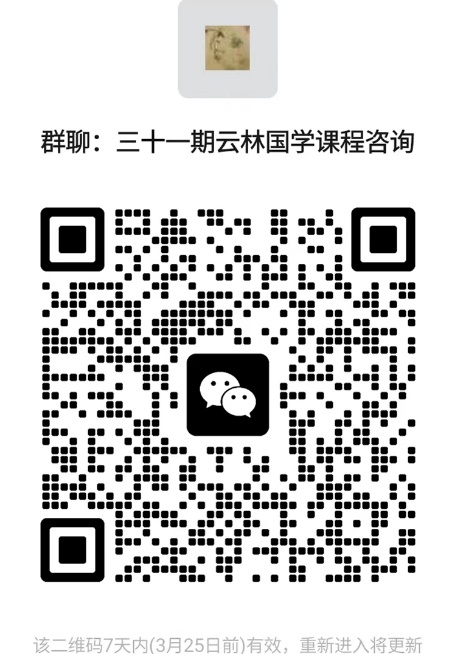 ---------------------------------------------------------------------------------------------------------云林国学第三十一期报名回执：姓名*电话性 别现居住地现居住地Email*微信号教育程度*从事工作是否参加过往期国学班报名承诺是否能参加全部三天的课程？是/否                  申请参加云林国学班的原因                  申请参加云林国学班的原因                  申请参加云林国学班的原因                  申请参加云林国学班的原因                  申请参加云林国学班的原因您对中国优秀传统文化的理解？您对中国优秀传统文化的理解？您对中国优秀传统文化的理解？您对中国优秀传统文化的理解？您对中国优秀传统文化的理解？是否有坚持读书的习惯？最近在读书目名字和内容(一到两本)是否有坚持读书的习惯？最近在读书目名字和内容(一到两本)是否有坚持读书的习惯？最近在读书目名字和内容(一到两本)是否有坚持读书的习惯？最近在读书目名字和内容(一到两本)是否有坚持读书的习惯？最近在读书目名字和内容(一到两本)